                           ВЕСЕННИЕ СОВЕТЫ ЛОГОПЕДАПодготовила: учитель-логопед Андреева С.Ю.

      Уважаемые родители!
      Вот и пришла долгожданная весна! 
      Весна приносит с собой не только долгожданное тепло, она приносит радость и надежду, надежду на лучшее. После неумолимых морозов и суровых метелей, после снега, который покрывает землю пуховым одеялом, после зимней спячки, в которую, кажется, впадают не только некоторые виды зверей, а вся природа, наконец, наступает прекрасная царевна Весна.
      Я хочу Вам дать несколько логопедических весенних советов:

Рекомендую уточнить у ребенка, какое время года сейчас идет.

Гуляя с детьми, старайтесь обращать внимание на те изменения, которые происходят в природе весной. Беседуйте с детьми, развивайте их наблюдательность, учите устанавливать причинно-следственные связи явлений природы, помогающие развивать логическое мышление, побуждайте детей мыслить и говорить.

Уточните знание ребенком весенних месяцев.

Возвращаясь из сада, школы, магазина и т.д. домой, вместе с детьми можно поиграть в следующие игры:

"Подбирай, называй" на подбор определений и глаголов к существительным:
Весна (какая?) - ранняя, теплая, долгожданная и т.д.
Солнце (какое?) - ...
День (какой?) - ...
Снег весной (какой?) - ...
Сосулька (какая?) - ...
Солнце весной (что делает?) - греет, припекает, ласкает, согревает...
Снег весной (что делает?) - чернеет, тает...
Ручьи весной (что делают?) - ...
Сосульки весной (что делают?) - ...

"Посчитай-ка" на согласование имен существительных с числительными:
Один ручей, 2 ручья, 3 ручья, 4 ручья, 5 ручьев.
Одна лужа, две лужи, 3 ..., 4 ..., 5...
Одна проталина, 2 ..., 3 ..., 4 ..., 5...
Одна сосулька, 2 ..., 3 ..., 4 ..., 5...

"Назови ласково" на образование существительных с помощью уменьшительно-ласкательных суффиксов:
Ручей - ручеек, проталина - проталинка, лужа - ..., солнце - ..., сосулька - ...

"Один - несколько" на употребление имен существительных множественного числа:

Один ручей, а если их несколько, это что? …ручьи
Одна лужа...
Одна проталина...
Одна сосулька...

"Скажи наоборот" (подбираем антонимы к именам прилагательным):
Снег зимой чистый, а весной, наоборот, ...
Зимой дни холодные, а весной - ...
Зимой солнце тусклое, а весной - ...
Зимой погода пасмурная, а весной - ...

                                                  Желаю успехов!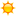 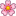 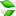 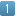 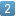 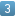 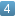 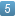 